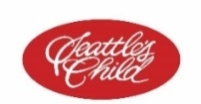 Foomka Doorashada Abaalmarinta Geesiga Dahsoon (Unsung Hero)Febraayo waa Bisha Aqoonsiga Waalidka ee gobolka Washington. Maxaa ka wanaagsan in lagu aqoonsado waalidka, awoowaha/ayeeyada, waalidka korsashada ama daryeelaha kale in looga mahadnaqo dhammaan waxyaabaha cajiibka ah ee ay sameeyaan si ay u xoojiyaan qoyskooda iyo kuwa ku xeeran ee bulshada ka tirsan.Ma garaneysaa waalid, daryeele aasaasi ah, mas'uul, waalid korsasho ama awoowe/ayeeyo kuwaas oo muujiya mid ama in ka badan oo ah awoodahan: awooda ay kaga soo kabsanayaan walbahaarka (adkeysiga waalidka), nidaam taageero oo adag (isku-xirnaanta bulsho), fahma baahiyada koboca carruurta (aqoonta hawlaha waalidka iyo koboca carruurta), damqasho iyo taageero u muujiya dareennada carruurta (kartida ay carruurta u leeyihiin la dhaqanka iyo dareenka bulshada), iyo in ay caawimaad weyddiistaan (taageero la taaban karo xilliyada ay baahida jirto). Cilmi-baaris ayaa lagu oggaadey shantan Cunsurro ee Ilaalinta in ay yareeyaan walbahaarka oo ay kor-u-qaadaan wanaagga DHAMMAAN qoysaska. Qof walba waxaa haysta walbahaar, haseyeeshee marka ay qoysasku ay kordhiyaan Cunsurrada Ilaalinta, waxay dhisaan oo ay ku adeegsadaan shabakadaha taageerada dabiiciga ah gudaha qoysaskooda iyo bulshooyinkooda. 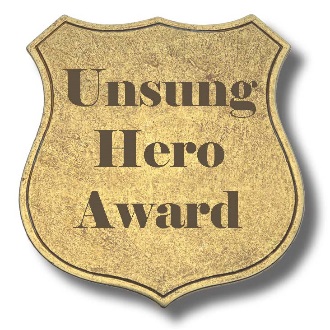 Doorashada ina sii annagana waxaan si gaar ah u aqoonsan doonnaa 28 shakhsi oo ka kala socda gobolka oo dhan annaga oo meel fagaare ah ku guddoonsiin doonno Abaalmarinta Geesiga Dahsoon (Unsung Hero)!Waxaan kugu martiqaadeynaa in aad waalid, daryeele aasaasi ah, ama mas'uul ku nool gobolka Washington u soo doorato in uu helo Abaalmarintan Geesiga Dahsoon (Unsung Hero) ee gaarka ah. Noo sheeg waxa aad u maleynayso in laga xusi karo. Waxaan xulan doonnaa 29 qofood – midba loogu talagalay mid ka mid ah 29 maalmood ee bisha Febraayo – si loo siiyo abaal-marin gaar ah, taas oo ay ku jirto in lagu muujiyo sawirka lagu soo bandhigi doonno majaladda Carruurta Seattle. Fadlan soo gudbi qofka aad u xulaneyso kama-dambeys marka ay taariikhdu tahay 5-da Jannaayo, 2024.Xulashooyinka ku soo dir email-kan: strengtheningfamilies@dcyf.wa.gov.Magaca Qofka Aad Soo Xulatey:	     Cinwaanka Boostada:			     Telefoonka:				     Email-ka:				     Qofka soo xushey:			     Sababta aad ugu xulaneyso qofkan (fadlan jawaabtaada ku soo koob 250 erey ama in ka yar):